با سمه تعالی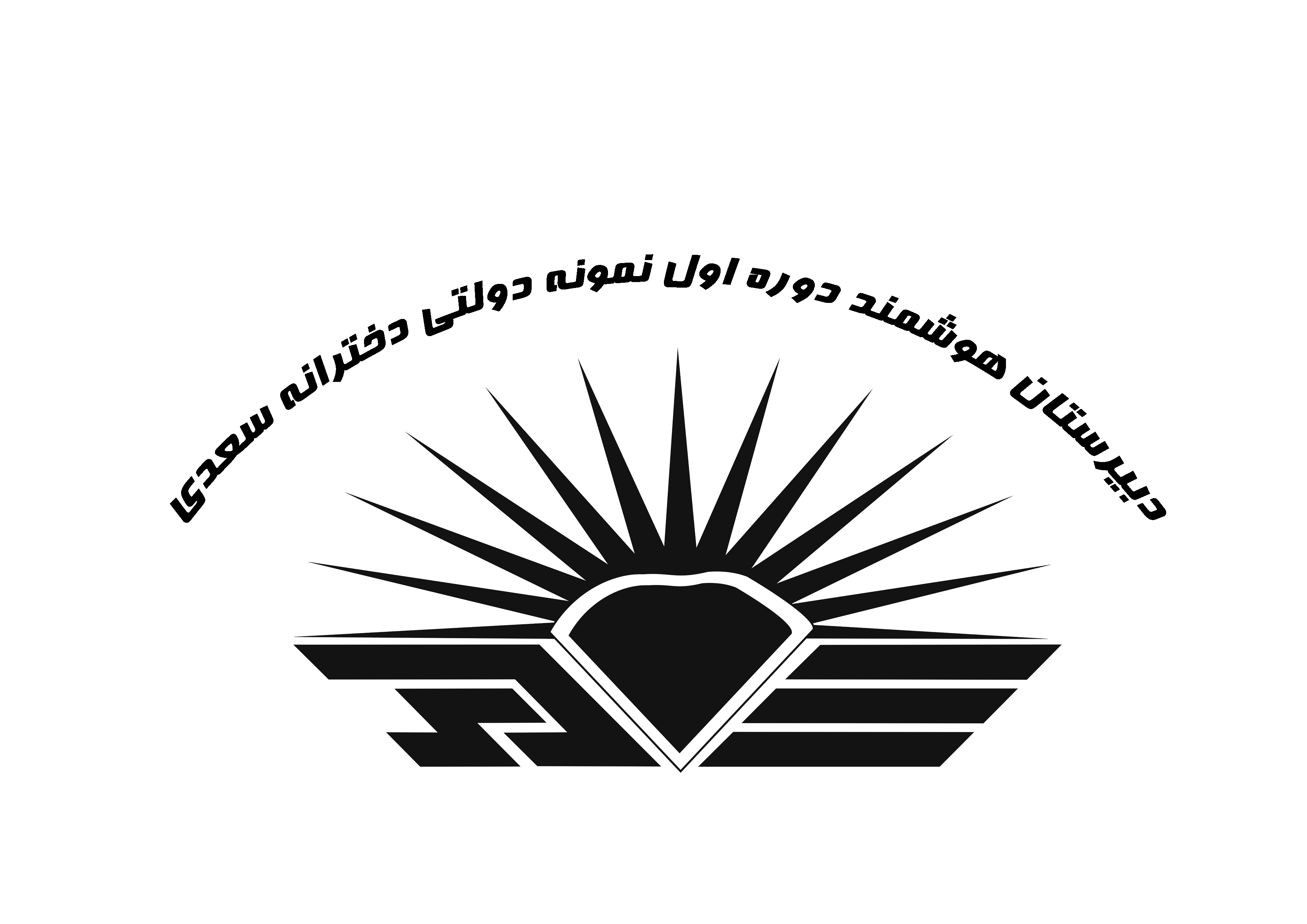 رئوس فعالیتهای کارگروه سلامتتدوین برنامه اجرایی و تصویبخریداری مایحتاج جعبه کمکهای اولیهمعاینات قد و وزن دانش آموزانمعاینات موی سربرگزاری جلسات آموزشتهیه بروشور های سلامتارائه گزارش به مدیریت